RESULTADO - TOMADA DE PREÇO20222507S036HEMUO Instituto de Gestão e Humanização – IGH, entidade de direito privado e sem fins lucrativos, classificado como Organização Social, vem tornar público o resultado de processo, com a finalidade de adquirir bens, insumos e serviços para a(s) seguinte(s) unidade(s):HEMU - Hospital Estadual da MulherRua R-7, S/N, Setor Oeste, Goiânia, CEP: 74.125-090Wagner Moura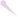 2022.09.14 08:51:48-03'00'Goiania - GO, 14 de setembro de 2022FORNECEDOROBJETOVALOR R$ECOSENSE CONSTRUÇÕES, LOGISITCA E GESTÃO AMBIENTAL EIRELICONTRATAÇÃO DE EMPRESA ESPECIALIZADA PARA PRESTAÇÃO DE SERVIÇO DE COLETA, TRANSPORTE E TRATAMENTO DE RESÍDUOS DA UNIDADE.R$ 27.000,0021.876.089/0001-24